Верховный суд выяснил, когда допвыплаты по коллективному договору обязательныВ коллективном договоре установили, что при увольнении в связи с выходом на пенсию работники с определенным стажем получают вознаграждение. Одному из сотрудников в выплатах отказали из-за отсутствия прибыли у организации. Он обратился в суд.Первая инстанция сочла действия работодателя правомерными. Он сам решает вопрос о допвыплатах, назначать их необязательно.Апелляция и кассация первую инстанцию поддержали.Верховный суд с их позицией не согласился. Допвыплаты определены коллективным договором как обязательства по соцгарантиям и льготам. В систему оплаты труда они не входят и от производственных результатов не зависят. Поэтому работодатель обязан их выплатить.Дело направлено на новое рассмотрение.Документ: Определение ВС РФ от 14.12.2020 N 64-КГ20-7-К9ВС РФ: нельзя взыскать расходы на обучение с того, кто не приступил к работе по уважительной причинеС соискателем на должность инспектора сил обеспечения транспортной безопасности заключили ученический договор. Он обязался пройти повышение квалификации, практику и аттестацию, а затем отработать в организации не менее года. Итоговую проверку соискатель не прошел, поскольку его личностные качества не соответствовали требованиям. Так как он не приступил к работе, организация попыталась взыскать затраты на обучение.Суды трех инстанций встали на сторону работодателя. В ученическом договоре есть обязательство в этом случае возместить расходы.Верховный суд с ними не согласился. Он обратил внимание на доводы соискателя о том, что он не приступил к работе по уважительной причине: непрохождение аттестации не зависело от его воли, противоправных действий он не совершал. Если сотрудник не виноват в неисполнении обязательств, он не должен возмещать расходы на обучение. Ученический договор в этой части противоречит ТК РФ.Дело направлено на новое рассмотрение.Документ: Определение ВС РФ от 07.12.2020 N 78-КГ20-40-КЗ (http://vsrf.ru/stor_pdf.php?id=1952658)Калужская областная организация Профсоюза работников народного образования и науки РФ Тел.факс: 57-64-69,  prokaluga@mail.ruКалуга, февраль, 2021https://www.eseur.ru/kaluga/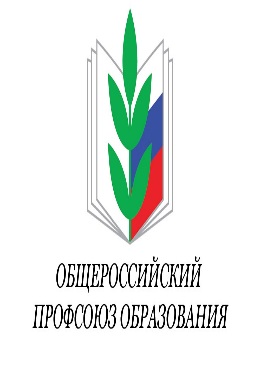 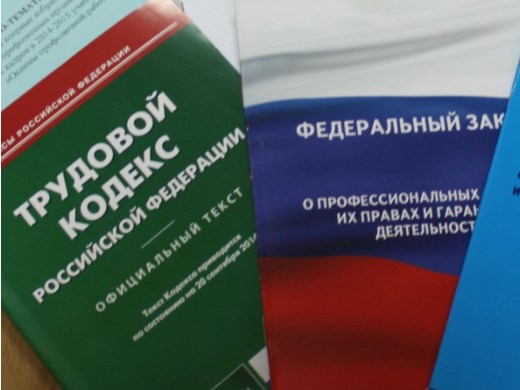 